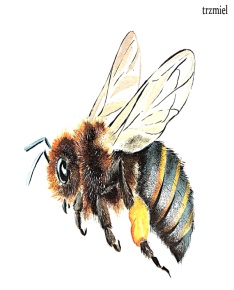 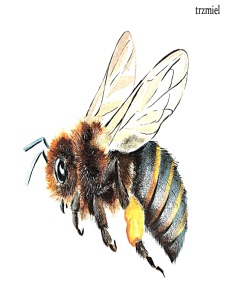 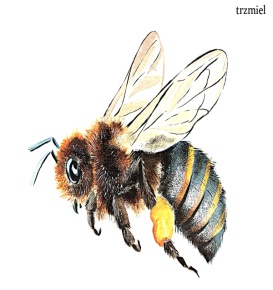 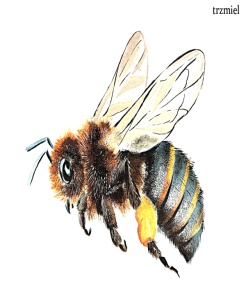 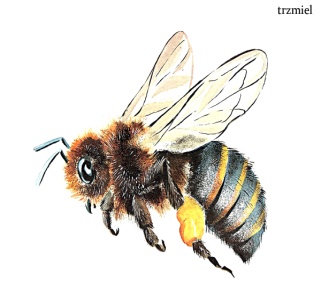 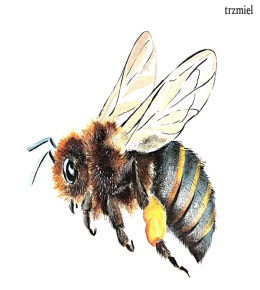 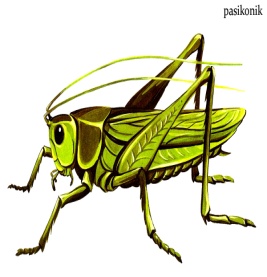 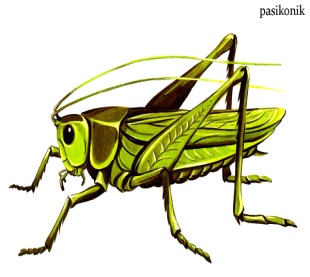 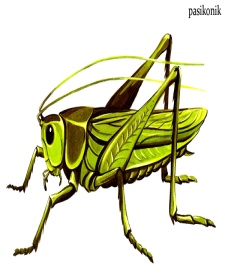 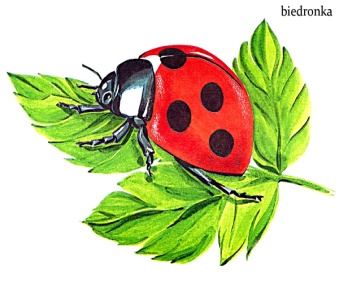 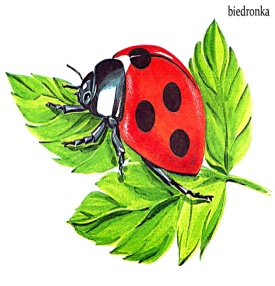 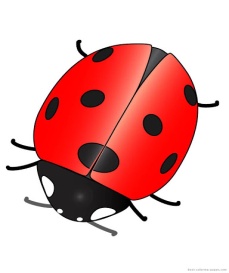 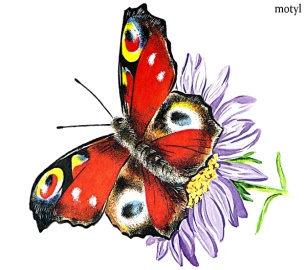 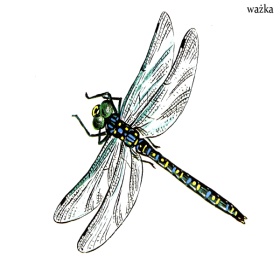 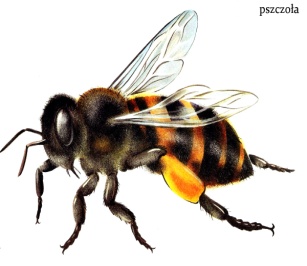 12345678910=<>-+12345678910=<>-+12345678910=<>-+12345678910=<>-+